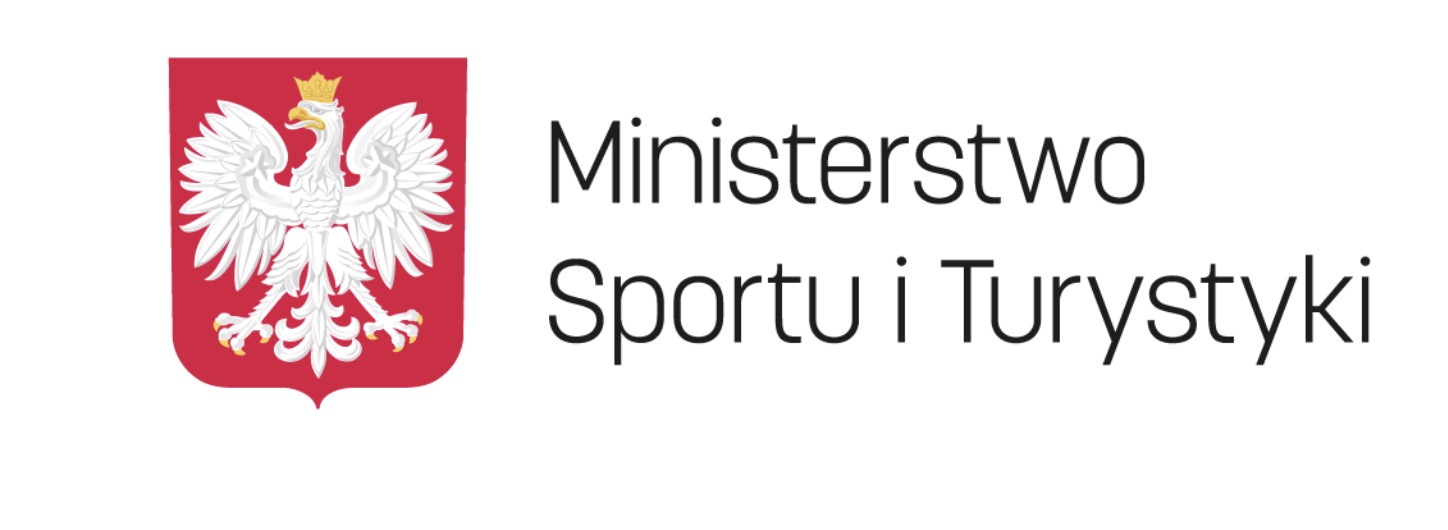 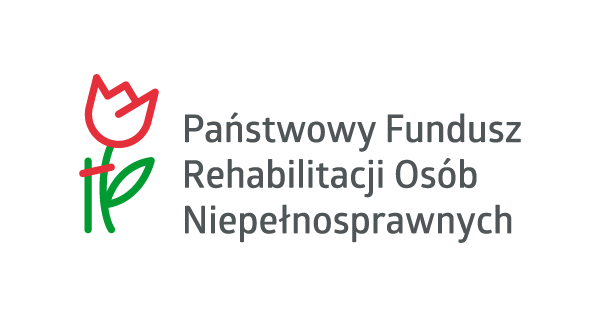 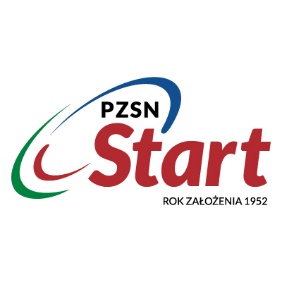 I TURNIEJ GOALBALL MASTERSLublin 19-21.05.2023DrużynyBierutówKatowiceLublin ILublin II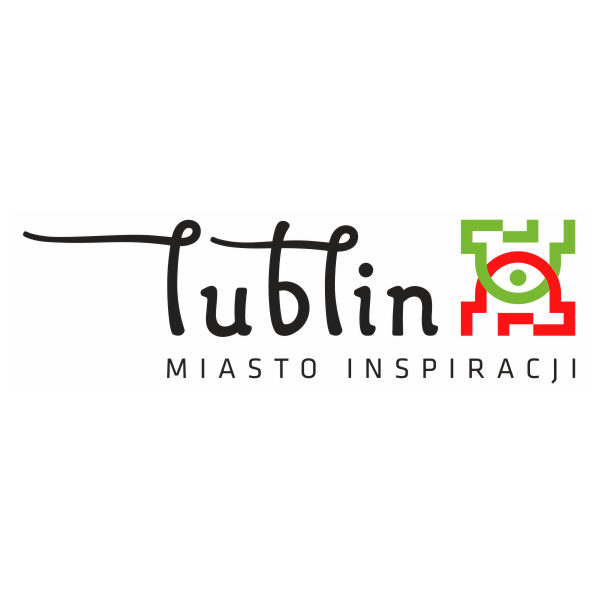 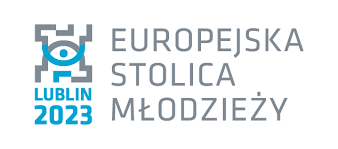 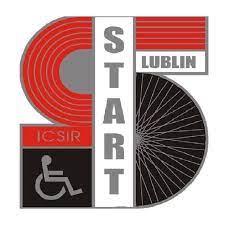 Sobota / 20.05.2023Lublin 19-21.05.2023    	  DRUŻYNY			PUNKTY			BRAMKIKATOWICE			       9				  30:17BIERUTÓW			       6				  28:26LUBLIN II			       1				  23:30LUBLIN I		       	       1				  18:26RANKING BRAMEKKRÓLEM STRZELCÓW ZOSTAŁ DAMIAN HORTECKI (BIERUTÓW) Z 24 BRAMKAMI.NAJLEPSZYM OBROŃCĄ ZOSTAŁ PIOTR SZYMAJDA (KATOWICE)TYTUŁ NAJSTARSZEGO ZAWODNIKA OTRZYMAŁ WIKTOR MILLER (KATOWICE)Lp.DRUŻYNA DRUŻYNA WYNIK 1LUBLIN I  LUBLIN II7 : 72KATOWICEBIERUTÓW10 : 63LUBLIN IIBIERUTÓW10 : 114KATOWICELUBLIN I8 : 55BIERUTÓWLUBLIN I11 : 66KATOWICELUBLIN II12 : 6MIEJSCEIMIĘ I NAZWISKODRUŻYNABRAMKI1Damian HorteckiBierutów242Czarnocki JerzyKatowice143Marcin BorowiecLublin II124Piotr SzymalaKatowice105Marcin RoginelaLublin II96-7Marcin GibułaLublin I86-7Ryszard KubajLublin I88-9Marek LubczykBierutów38-9Piotr SzymajdaKatowice310-12Leszek BąkLublin I210-12Benedykt DusKatowice210-12Jan WójcikLublin II213Czesław TrzeciakBierutów1